СПЕЦИФИКАЦИЯ ВХОДНОЙ ДИАГНОСТИЧЕСКОЙ РАБОТЫ7 КЛАССНазначение диагностической работы – оценить уровень достижения обучающимисяпланируемых результатовосвоения ООП НОО предметной области «Математика и информатика». Задания обеспечивают проверку всех разделов планируемых результатов освоения программы.Планируемые результатыОбучающийся научится:определять качественные и количественные характеристики компонентов компьютера; классифицировать средства ИКТ в соответствии с кругом выполняемых задач;приводить примеры информационных процессов – процессов, связанных с хранением, преобразованием и передачей данных – в живой природе и технике.Обучающийся получит возможность научиться:систематизировать знания о назначении и функциях программного обеспечения компьютера; приобрести опыт решения задач из разных сфер человеческой деятельности с применением средств информационных технологий.Документы, определяющие содержание диагностической работы Содержание диагностической работы определяется на основе Федерального государственного образовательного стандарта основного общего образования (приказ Минобразования России от 17 декабря . N 1897 «Об утверждении федерального государственного образовательного стандарта основного общего образования»).Характеристика структуры и содержания диагностической работы Каждый вариант контрольной работы содержит 5 заданий, различающихся  уровнем сложности. Задание №1 – задание, проверяющее знание обучающимся компонентов ПК.Задания №2 – логическая задача на установление взаимно-однозначного соответствия.Задание №3 – линейный  алгоритм в повседневной деятельности человека.Задание №4 – на определение принадлежности объекта тому или иному множеству.Задание №5 – анализ графика температур.Распределение заданий диагностической работы по проверяемым умениямДиагностическая работа разрабатывается исходя из необходимости проверки следующих видов деятельности:Владение основным понятийным аппаратом, изучаемом в курсе начальной школы в аспекте формирования ИКТ-компетентности обучающихся и изучения предметной области «Математика и информатика».Решение задач ьазового уровня сложности.Использование приобретенных знаний и умений в практической деятельности и повседневной жизни.Распределение заданий диагностической работы по уровням сложностиВдиагностической работе представлены задания базовогоуровня сложности.В таблице 1 представлено распределение заданий по уровням сложности.Таблица 1Распределение заданий по уровням сложностиКритерии оценивания диагностической работыЗадание с кратким ответом считается выполненным, если обучающимся представлен ответ, совпадающий с верным ответом. Каждое задание оценивается различным количеством баллов, в зависимости от полноты и точности представленного ответа и описаны в таблице «Ответы и критерии оценивания диагностической работы».Максимальный балл за выполнение работы составляет – 16. На основе баллов, выставленных за выполнение всех заданий работы, подсчитывается первичный балл, который переводится в отметку по пятибалльной шкале (таблица 2).Таблица 2Перевод баллов в отметку по пятибалльной шкалеПродолжительность диагностической работыПримерное время на выполнение заданий составляет:для заданий базового уровня сложности – от 25 до 40 мин.На выполнение всей работы отводится 45 минут.Дополнительные материалы и оборудование При выполнении заданий можно пользоваться черновиком. Записи в черновике не учитываются при оценивании работы.ОБОБЩЕННЫЙ ПЛАН ВАРИАНТА ДИАГНОСТИЧЕСКОЙ РАБОТЫУровни сложности заданий: Б – базовый; П – повышенный, В – высокий.КОДИФИКАТОРЭЛЕМЕНТОВ СОДЕРЖАНИЯ И ПЛАНИРУЕМЫХ РЕЗУЛЬТАТОВКодификатор элементов содержания и планируемых результатов является одним из документов, определяющих структуру и содержание диагностической работы. Кодификатор является систематизированным перечнем элементов содержания и планируемых результатов, в котором каждому объекту соответствует определенный код.Кодификатор составлен на базе Федерального государственного образовательного стандарта основного общего образования (приказ Минобразования России от 17 декабря . N 1897 «Об утверждении федерального государственного образовательного стандарта основного общего образования»).РАЗДЕЛ 1. Перечень элементов содержания, проверяемых в диагностической работеРАЗДЕЛ 2. Перечень планируемых результатовОТВЕТЫ И КРИТЕРИИ ОЦЕНИВАНИЯ ДИАГНОСТИЧЕСКОЙРАБОТыВходнаядиагностическая работа7 классЗа отсутствующий или не соответствующий указанным критериям ответ задание оценивается в 0 баллов.ФИ________________________________________класс _____________________________________ВХОДНАЯ ДИАГНОСТИЧЕСКАЯ РАБОТА7 КЛАССПланируемый результатметапредметные:владение умениями самостоятельно планировать пути достижения целей; соотносить свои действия с планируемыми результатами, осуществлять контроль своей деятельности, определять способы действий в рамках предложенных условий, корректировать свои действия в соответствии с изменяющейся ситуацией; оценивать правильность выполнения учебной задачи;владение основными универсальными умениями информационного характера: постановка и формулирование проблемы; поиск и выделение необходимой информации, применение методов информационного поиска; структурирование и визуализация информации; выбор наиболее эффективных способов решения задач в зависимости от конкретных условий; самостоятельное создание алгоритмов деятельности при решении проблем творческого и поискового характер;предметные:формирование информационной и алгоритмической культуры; формирование представления о компьютере как универсальном устройстве обработки информации; формирование представления об основных изучаемых понятиях: информация, кодирование, файловая система, модель – и их свойствах;формирование умений формализации и структурирования информации, умения выбирать способ представления данных в соответствии с поставленной задачей — таблицы, схемы, графики, диаграммы, с использованием соответствующих программных средств обработки данных;формирование навыков и умений безопасного и целесообразного поведения при работе с компьютерными программами и в Интернете, умения соблюдать нормы информационной этики и права.ФИ________________________________________класс _____________________________________ВХОДНАЯ ДИАГНОСТИЧЕСКАЯ РАБОТА7 КЛАССВариант 1Инструкция по выполнению работыРабота включает 5 заданий.Внимательно прочитайте каждое задание. Отвечайте только после того, как вы поняли вопрос и проанализировали все варианты ответа.Выполняйте задания в том порядке, в котором они даны. Если какое-то задание вызывает у вас затруднение, пропустите его. К пропущенным заданиям вы сможете вернуться, если у вас останется время.За выполнение различных заданий начисляется определенное количество баллов. Баллы, полученные вами за выполненные задания, суммируются. Постарайтесь выполнить как можно больше заданий и набрать наибольшее количество баллов.Желаем успеха!Подпишите названия устройств компьютера: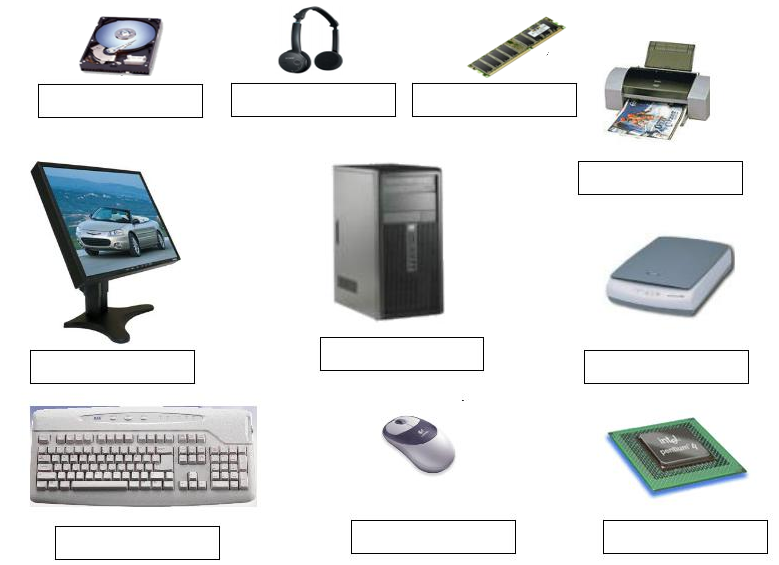 Три товарища Петя, Вася и Женя пошли вместе в школу. На мальчиках были куртки синяя, зеленая и красная. Оказалось, что и портфели у мальчиков тех же цветов, что и куртки. У Васи куртка и портфель были одного цвета. У Жени не было синих предметов, у Пети был портфель красного цвета.Определите цвет куртки и портфеля у каждого мальчика.Решение задачи:Ответ: __________________________________________Помоги маме посадить морковку, пронумеруй ее действия в правильном порядке:Множества изображены в виде круга, квадрата и прямоугольника. Нарисуй квадрат и круг в прямоугольнике и расставь номера слов из списка, если круг – это множество слов из 4 букв, квадрат  - множество слов с буквой «А». Список слов:МартМелОгоньЖара ДеньДань Мороз КартаОкуньНа диаграмме отражен график температуры в июле днем (верхний) и ночью (нижний). Проанализируйте представленную диаграмму и ответьте на вопросы:Какого числа дневная  температура была наименьшей? ____________Укажите три дня, когда дневная и ночная температура были наиболее близкими друг к другу? ______________________________С какого по какое число наблюдается резкое падение дневной температуры? ______________________________________________СПЕЦИФИКАЦИЯ ИТОГОВОЙДИАГНОСТИЧЕСКОЙ РАБОТЫ7 КЛАССНазначение диагностической работы – оценить уровень достижения обучающимися планируемых результатов освоения ООП ООО по предмету «Информатика». Задания обеспечивают проверку планируемых результатов освоения всех разделов программы по информатике за 7 класс.Планируемые результатыОбучающийся научится:различать содержание основных понятий предмета: информатика, информация, информационный процесс, информационная система, информационная модель и др.различать виды информации по способам ее восприятия человеком и по способам ее представления на материальных носителяхопределять качественные и количественные характеристики компонентов компьютераклассифицировать файлы по типу и иным параметрамосуществлять поиск файлов средствами операционной системыиспользовать маску для операций с файламиоперировать основными единицами измерения количества информации, используя соотношения между нимиописывать размер двоичных текстов, используя термины «бит», «байт» и производные от нихподсчитывать количество текстов данной длины в данном алфавитеиспользовать термины, описывающие скорость передачи данных, оценивать время передачи данныхоперировать единицами измерения количества информацииоценивать количественные параметры информационных объектов и процессов (объем памяти, необходимый для хранения информации; время передачи информации и др.)определять минимальную длину кодового слова по заданным алфавиту кодируемого текста и кодовому алфавиту (для кодового алфавита из 2, 3 или 4 символов)Обучающийся получит возможность научиться:понимать сущность двоичного кодирования текстов;научиться определять мощность алфавита, используемого для записи сообщения;научиться определять информационный вес символа произвольного алфавита;научиться оценивать информационный объем сообщения, записанного символами произвольного алфавита.Документы, определяющие содержание диагностической работы Содержание диагностической работы определяется на основе Федерального государственного образовательного стандарта основного общего образования (приказ Минобразования России от 17 декабря . N 1897 «Об утверждении федерального государственного образовательного стандарта основного общего образования»).Характеристика структуры и содержания диагностической работы Каждый вариант диагностической работы содержит 7 заданий, различающихся уровнем сложности. Задания №1-№3 с кратким ответом в виде одного числа.Задания №4- №6 с развернутым ответом, являются расчетной задачей.Задание №7 с развернутым ответом с указанием единиц измерения, является расчетной задачей.Распределение заданий диагностическойработы по проверяемым умениямДиагностическая работа разрабатывается исходя из необходимости проверки следующих видов деятельности:Владение основным понятийным аппаратом школьного курса информатики в 7 классе.Решение задач различного типа и уровня сложности.Использование приобретенных знаний и умений в практической деятельности и повседневной жизни.Распределение заданий диагностической работы по уровням сложностиВдиагностической работе представлены задания разных уровней сложности: базового, повышенного, высокого.Задания базового уровня сложности (№1-№3) – это простые задания, проверяющие способность обучающихся применять наиболее важные понятия о информационных процессах, а также умение работать с информацией различного содержания (текст, рисунок, фотография реального прибора).Задания повышенного уровня сложности (№4-№6) направлены на проверку умения оценивать количественные параметры, связанные с цифровым представлением графической растровой, текстовой и аудио информации.Задание высокого уровня сложности (№7) направлено на проверку умения решать расчетные задачи в 1-3 действия.В таблице 1 представлено распределение заданий по уровням сложности.Таблица 1Распределение заданий по уровням сложностиКритерии оценивания диагностической работыЗадание с кратким ответом считается выполненным, если обучающимся представлен ответ, совпадающий с верным ответом. Задание развернутым ответом оценивается в 2 балла, если верно указаны оба элемента ответа (решение и ответ); в 1 балл, если допущена одна ошибка в расчетах; в 0 баллов, если оба элемента указаны неверно. За решение расчетных задач высокого уровня сложности – 3 балла. Максимальный балл за выполнение работы составляет – 12. На основе баллов, выставленных за выполнение всех заданий работы, подсчитывается первичный балл, который переводится в отметку по пятибалльной шкале (таблица 2).Таблица 2Перевод баллов в отметку по пятибалльной шкалеПродолжительность диагностической работыПримерное время на выполнение заданий составляет:для заданий базового уровня сложности – от 5 до 10 мин;для заданий повышенного уровня сложности – от 10 до 15 мин;задания высокого уровня сложности – от 15 до 20 мин.На выполнение всей работы отводится 45 минут.Дополнительные материалы и оборудование При выполнении заданий можно пользоваться черновиком. Записи в черновике не учитываются при оценивании работы.ОБОБЩЕННЫЙ ПЛАН ВАРИАНТА ДИАГНОСТИЧЕСКОЙ РАБОТЫУровни сложности заданий: Б – базовый; П – повышенный, В – высокий.КОДИФИКАТОРЭЛЕМЕНТОВ СОДЕРЖАНИЯ И ПЛАНИРУЕМЫХ РЕЗУЛЬТАТОВКодификатор элементов содержания и планируемых результатов является одним из документов, определяющих структуру и содержание диагностической работы. Кодификатор является систематизированным перечнем элементов содержания и планируемых результатов, в котором каждому объекту соответствует определенный код.Кодификатор составлен на базе Федерального государственного образовательного стандарта основного общего образования (приказ Минобразования России от 17 декабря . N 1897 «Об утверждении федерального государственного образовательного стандарта основного общего образования»).РАЗДЕЛ 1. Перечень элементов содержания, проверяемых в диагностической работеРАЗДЕЛ 2. Перечень планируемых результатовОТВЕТЫ И КРИТЕРИИ ОЦЕНИВАНИЯ ДИАГНОСТИЧЕСКОЙРАБОТыИтоговаядиагностическая работа7 классЗа отсутствующий или не соответствующий указанным критериям ответ задание оценивается в 0 баллов. ФИ________________________________________класс _____________________________________ИТОГОВАЯ ДИАГНОСТИЧЕСКАЯ РАБОТА7КЛАССВариант 1Инструкция по выполнению работыРабота включает 7 заданий.Внимательно прочитайте каждое задание. Отвечайте только после того, как вы поняли вопрос и проанализировали все варианты ответа.Выполняйте задания в том порядке, в котором они даны. Если какое-то задание вызывает у вас затруднение, пропустите его. К пропущенным заданиям вы сможете вернуться, если у вас останется время.За выполнение различных по сложности заданий дается от одного до нескольких баллов. Баллы, полученные вами за выполненные задания, суммируются. Постарайтесь выполнить как можно больше заданий и набрать наибольшее количество баллов.Желаем успеха!При выполнении заданий№1–№3запишите краткий ответ после слова «Ответ» в указанных единицах измеренияБуквы некоторого алфавита закодированы кодами различной длинны так, как показано в таблице:Подсчитайте сколько раз встречается буква «М» в закодированном сообщении 01100110001001.Ответ: _________ В таблице приведены запросы и количество найденных по ним страниц некоторого сегмента сети интернет.Используя круги Эйлера, определите, какое количество страниц будет найдено по запросу ЧЕЛЯБИНСК | ФУТБОЛ.Ответ: _________ Пользователь работал с каталогомD:\ ФУТБОЛ\ЧМ\2018\РОССИЯ.Сначала он поднялся на три уровня вверх, затем спустился в каталог ФОТО, после этого спустился в каталог ЛУЧШИЕ. Каков полный пусть к каталогу, в котором оказался пользователь?Ответ: _________________________________________________________ При выполнении заданий №4–№7приведите развернутое решение к расчетным задачамНа проверку сданы два реферата, которые содержат одинаковое количество символов. Первый реферат написан с использованием алфавита, мощность которого 256 символов, второй – 32. Во сколько раз количество информации первого реферата больше, чем во второго?Ответ________________Пользователь сохранил растровое изображение размером 256 х 128 пикселей, которое заняло32 Кбайт памяти. Каково максимальное количество цветовв палитре, которую использовал пользователь при создании этого изображения?Ответ________________Средняя скорость передачи данных по некоторому каналу связи равна 131072 бит/с. Определите время в секундах необходимое для передачи 10 цветных изображений размером 128 х 128, а цвет каждого пикселя кодируется 2 байтами.Ответ________________Объем звукового стереоаудиофайла – 4000 Кбайт, глубина звука – 32 бит, длительность звучания этого файла – 10 сек. С какой частотой дискретизации записан данный файл?Ответ________________СПЕЦИФИКАЦИЯ ВХОДНОЙ ДИАГНОСТИЧЕСКОЙ РАБОТЫ8 КЛАССНазначение диагностической работы – оценить уровень достижения обучающимися планируемых результатовосвоения ООП ООО по предмету «Информатика». Задания обеспечивают проверку планируемых результатов освоения всех разделов программы по информатике за 7 класс.Планируемые результатыОбучающийся научится:определять качественные и количественные характеристики компонентов компьютера;выполнять основные операции с файлами;научиться определять мощность алфавита, используемого для записи сообщения;научиться определять информационный вес символа произвольного алфавита;научиться оценивать информационный объем сообщения, записанного символами произвольного алфавита;познакомиться с тем, как информация представляется в компьютере, в том числе с двоичным кодированием текстов, графических изображений, звука;оценивать количественные параметры, связанные с цифровым представлением графической растровой, текстовой и аудио информации.Обучающийся получит возможность научиться:понимать сущность двоичного кодирования текстов;систематизировать знания о назначении и функциях программного обеспечения компьютера; приобрести опыт решения задач из разных сфер человеческой деятельности с применением средств информационных технологий.Документы, определяющие содержание диагностической работы Содержание диагностической работы определяется на основе Федерального государственного образовательного стандарта основного общего образования (приказ Минобразования России от 17 декабря . N 1897 «Об утверждении федерального государственного образовательного стандарта основного общего образования»).Характеристика структуры и содержания диагностической работы Каждый вариант диагностической работы содержит 7 заданий, различающихся уровнем сложности. Задания №1-№3 с кратким ответом в виде одного числа.Задания №4- №6 с развернутым ответом, являются расчетной задачей.Задание №7 с развернутым ответом с указанием единиц измерения, является расчетной задачей.Распределение заданий диагностической работы по проверяемым умениямДиагностическая работа разрабатывается исходя из необходимости проверки следующих видов деятельности:Владение основным понятийным аппаратом школьного курса информатики в 7 классе.Решение задач различного типа и уровня сложности.Использование приобретенных знаний и умений в практической деятельности и повседневной жизни.Распределение заданий диагностической работы по уровням сложностиВдиагностической работе представлены задания разных уровней сложности: базового, повышенного, высокого.Задания базового уровня сложности (№1-№3) – это простые задания, проверяющие способность обучающихся применять наиболее важные понятия о информационных процессах, а также умение работать с информацией различного содержания (текст, рисунок, фотография реального прибора).Задания повышенного уровня сложности (№4-№6) направлены на проверку умения оценивать количественные параметры, связанные с цифровым представлением графической растровой, текстовой и аудио информации.Задание высокого уровня сложности (№7) направлено на проверку умения решать расчетные задачи в 1-3 действия.В таблице 1 представлено распределение заданий по уровням сложности.Таблица 1Распределение заданий по уровням сложностиКритерии оценивания диагностической работыЗадание с кратким ответом считается выполненным, если обучающимся представлен ответ, совпадающий с верным ответом. Задание развернутым ответом оценивается в 2 балла, если верно указаны оба элемента ответа (решение и ответ); в 1 балл, если допущена одна ошибка в расчетах; в 0 баллов, если оба элемента указаны неверно. За решение расчетных задач высокого уровня сложности – 3 балла. Максимальный балл за выполнение работы составляет – 12. На основе баллов, выставленных за выполнение всех заданий работы, подсчитывается первичный балл, который переводится в отметку по пятибалльной шкале (таблица 2).Таблица 2Перевод баллов в отметку по пятибалльной шкалеПродолжительность диагностической работыПримерное время на выполнение заданий составляет:для заданий базового уровня сложности – от 5 до 10 мин;для заданий повышенного уровня сложности – от 10 до 15 мин;задания высокого уровня сложности – от 15 до 20 мин.На выполнение всей работы отводится 45 минут.Дополнительные материалы и оборудование При выполнении заданий можно пользоваться черновиком. Записи в черновике не учитываются при оценивании работы.ОБОБЩЕННЫЙ ПЛАН ВАРИАНТА ДИАГНОСТИЧЕСКОЙ РАБОТЫУровни сложности заданий: Б – базовый; П – повышенный, В – высокий.КОДИФИКАТОРЭЛЕМЕНТОВ СОДЕРЖАНИЯ И ПЛАНИРУЕМЫХ РЕЗУЛЬТАТОВКодификатор элементов содержания и планируемых результатов является одним из документов, определяющих структуру и содержание диагностической работы. Кодификатор является систематизированным перечнем элементов содержания и планируемых результатов, в котором каждому объекту соответствует определенный код.Кодификатор составлен на базе Федерального государственного образовательного стандарта основного общего образования (приказ Минобразования России от 17 декабря . N 1897 «Об утверждении федерального государственного образовательного стандарта основного общего образования»).РАЗДЕЛ 1. Перечень элементов содержания, проверяемых в диагностической работеРАЗДЕЛ 2. Перечень планируемых результатовОТВЕТЫ И КРИТЕРИИ ОЦЕНИВАНИЯ ДИАГНОСТИЧЕСКОЙРАБОТыВходнаядиагностическая работа8 классЗа отсутствующий или не соответствующий указанным критериям ответ задание оценивается в 0 баллов. 	ФИ________________________________________класс _____________________________________ВХОДНАЯ ДИАГНОСТИЧЕСКАЯ РАБОТА8 КЛАССПланируемый результатметапредметные:владение умениями самостоятельно планировать пути достижения целей; соотносить свои действия с планируемыми результатами, осуществлять контроль своей деятельности, определять способы действий в рамках предложенных условий, корректировать свои действия в соответствии с изменяющейся ситуацией; оценивать правильность выполнения учебной задачи;владение основными универсальными умениями информационного характера: постановка и формулирование проблемы; поиск и выделение необходимой информации, применение методов информационного поиска; структурирование и визуализация информации; выбор наиболее эффективных способов решения задач в зависимости от конкретных условий; самостоятельное создание алгоритмов деятельности при решении проблем творческого и поискового характера;предметные:формирование информационной и алгоритмической культуры; формирование представления о компьютере как универсальном устройстве обработки информации; формирование представления об основных изучаемых понятиях: информация, кодирование, файловая система, модель – и их свойствах;формирование умений формализации и структурирования информации, умения выбирать способ представления данных в соответствии с поставленной задачей — таблицы, схемы, графики, диаграммы, с использованием соответствующих программных средств обработки данных;формирование навыков и умений безопасного и целесообразного поведения при работе с компьютерными программами и в Интернете, умения соблюдать нормы информационной этики и права.ФИ________________________________________класс _____________________________________ВХОДНАЯ ДИАГНОСТИЧЕСКАЯ РАБОТА8 КЛАССВариант 1Инструкция по выполнению работыРабота включает 7 заданий.Внимательно прочитайте каждое задание. Отвечайте только после того, как вы поняли вопрос и проанализировали все варианты ответа.Выполняйте задания в том порядке, в котором они даны. Если какое-то задание вызывает у вас затруднение, пропустите его. К пропущенным заданиям вы сможете вернуться, если у вас останется время.За выполнение различных по сложности заданий дается от одного до нескольких баллов. Баллы, полученные вами за выполненные задания, суммируются. Постарайтесь выполнить как можно больше заданий и набрать наибольшее количество баллов.Желаем успеха!При выполнении заданий№1–№3запишите краткий ответ после слова «Ответ» в указанных единицах измеренияБуквы некоторого алфавита закодированы кодами различной длинны так, как показано в таблице:Подсчитайте наибольшее количество подряд идущих нулей в закодированном сообщении «КОЛОКОЛА».Ответ: _________ В таблице приведены запросы и количество найденных по ним страниц некоторого сегмента сети интернет.Используя круги Эйлера, определите, какое количество страниц будет найдено по запросу Танки | Грязь.Ответ: _________ Пользователь работал с каталогомD:\ ПРОГРАММЫ\ИГРЫ\ГОНКИ.Сначала он поднялся на один уровень вверх, затем спустился в каталог СТРАТЕГИИ, после чего спустился в каталог ГЕРОИ. Каков полный пусть к каталогу, в котором оказался пользователь?Ответ: _________________________________________________________При выполнении заданий №4–№7приведите развернутое решение к расчетным задачамДошкольница Лена пишет письмо своей подруге, используя все известные ей 16 букв алфавита. А ее подруга Оля отвечает ей, используя 32 буквы алфавита. Письмо Лены содержит 50 символов, а письмо Оли – 80 символов. Сравните объемы информации, содержащиеся в письмах.Ответ________________Для хранения растрового изображения размером 256 х 640 пикселей отвели 80 Кбайт памяти. Какого максимальное количество цветов, используемое в палитре данного изображения.Ответ________________Средняя скорость передачи данных по некоторому каналу связи равна 128Кбит/с. Определите время в секундах необходимое для передачи документа состоящего из 64 страниц, каждая страница содержит 256 символов, а информационный вес одного символа равен 2 байтам.Ответ________________Оцените в килобайтах информационный объем стереоаудиофайла длительность 0,5 мин. при частоте дискретизации 51200 и разрешении 3 байта.Ответ________________СПЕЦИФИКАЦИЯ ИТОГОВОЙ ДИАГНОСТИЧЕСКОЙ РАБОТЫ8 КЛАССНазначение диагностической работы– оценить уровень достижения обучающимися планируемых результатов освоения ООП ООО по предмету «Информатика». Задания обеспечивают проверку планируемых результатов освоения всех разделов программы по информатике за 8 класс.Планируемые результатыОбучающийся научится:понимать сущность понятий «система счисления», «позиционная система счисления», «алфавит системы счисления», «основание системы счисления»;переводить заданное натуральное число из десятичной записи в двоичную и из двоичной в десятичную;записывать логические выражения, составленные с помощью операций «и», «или», «не» и скобок, определять истинность такого составного высказывания, если известны значения истинности входящих в него элементарных высказываний;использовать величины (переменные) различных типов, а также выражения, составленные из этих величин; использовать оператор присваивания;анализировать предложенный алгоритм, например, определять какие результаты возможны при заданном множестве исходных значений;использовать логические значения, операции и выражения с ними;определять результат выполнения заданного алгоритма или его фрагмента;использовать термины «исполнитель», «алгоритм», «программа», а также понимать разницу между употреблением этих терминов в обыденной речи и в информатике;выполнять без использования компьютера («вручную») несложныеалгоритмы управления исполнителями Робот, Черепаха, Чертежник и др. выполнять без использования компьютера («вручную») несложные алгоритмы управления исполнителями и анализа числовых и текстовых данных, записанные на конкретном язык программирования с использованием основных управляющих конструкций последовательного программирования (линейная программа, ветвление, повторение, вспомогательные алгоритмы).Обучающийся получит возможность научиться:научиться записывать целые числа от 0 до 1024 в восьмеричной и шестнадцатеричной системахсчисления;осуществлять перевод небольших целых восьмеричных и шестнадцатеричныхчисел в десятичную систему счисления;научиться строить таблицы истинности для логических выражений;разрабатывать в среде формального исполнителя короткие алгоритмы, содержащие базовые алгоритмические конструкции;по данному алгоритму определять, для решения какой задачи он предназначен;исполнять алгоритмы, содержащие ветвления и повторения, дляформального исполнителя с заданной системой команд оперировать алгоритмическимиконструкциями «следование», «ветвление», «цикл» (подбирать алгоритмическую конструкцию,соответствующую той или иной ситуации; переходить от записи алгоритмической конструкции на алгоритмическом языкек блок-схеме и обратно);познакомиться с учебной средой составления программ управления автономными роботами и разобрать примеры алгоритмов управления, разработанными в этой среде.Документы, определяющие содержание диагностической работы Содержание диагностической работы определяется на основе Федерального государственного образовательного стандарта основного общего образования (приказ Минобразования России от 17 декабря 2010г. N 1897 «Об утверждении федерального государственного образовательного стандарта основного общего образования»).Характеристика структуры и содержания диагностической работы Каждый вариант диагностической работы содержит 8 заданий, различающихся уровнем сложности. Задание №1 с кратким ответом в виде одной цифры. К заданиям приводится 4 варианта ответа, из которых верен только один.Задания № 2–№3 с кратким ответом с указанием формата ответа.Задание № 4, №7с развернутым ответом, является расчетной задачей.Задание № 5–выполнение алгоритма для формального исполнителя на предложенном рисунке (поле).Задание № 5 – выполнение алгоритма для формального исполнителя на предложенном рисунке (поле).Задание № 7 – изображение логического выражения.Задание №8 предполагает вычисление результата работы фрагмента программы вручную в задании 8А.Задание 8Б предполагает развернутый ответ,в виде написания программного кода.Распределение заданий диагностической работы по проверяемым умениямДиагностическаяработа разрабатывается исходя из необходимости проверки следующих видов деятельности:Владение основным понятийным аппаратом школьного курса информатики за курс 8 класса.Решение задач различного типа и уровня сложности.Использование приобретенных знаний и умений в практической деятельности и повседневной жизни.Распределение заданий диагностической работы по уровням сложностиВ диагностической работе представлены задания разных уровней сложности: базового, повышенного, высокого.Задания базового уровня сложности (№ 1, 2, 3) – это простые задания, проверяющие способность обучающихся применять наиболее основные понятия курса информатики в 7-8 классе.Задания повышенного уровня сложности (№ 4, 5, 6) направлены на проверку умения решать задания, проверяющие несколько компетенций.Задания высокого уровня сложности (№ 7, 8) направлено на проверку умения решать расчетные задачи в 1-3 действия.В таблице 1 представлено распределение заданий по уровням сложности.Таблица 1Распределение заданий по уровням сложностиКритерии оценивания диагностической работыЗадания№1–3с кратким ответом считается выполненным, если обучающимся представлен ответ в указанных единицах измерения, совпадающий с верным ответом. Задания №4–6 оцениваются 2 баллами, если представлено верное решение и дан верный ответ в указанном формате.Задания высокого уровня сложности №7, №8 оцениваются 3 и 4 баллами соответственно.Максимальный балл за выполнение работы составляет – 16. На основе баллов, выставленных за выполнение всех заданий работы, подсчитывается первичный балл, который переводится в отметку по пятибалльной шкале (таблица 2).Таблица 2Перевод баллов в отметку по пятибалльной шкалеПродолжительность диагностической работыПримерное время на выполнение заданий составляет:для заданий базового уровня сложности –до 10 мин;для заданий повышенного уровня сложности – 15 мин;для заданий высокого уровня сложности – 20 мин;На выполнение всей работы отводится 45 минут.Дополнительные материалы и оборудованиеПри выполнении заданий можно пользоваться черновиком. Записи в черновике не учитываются при оценивании работы.ОБОБЩЕННЫЙ ПЛАН ВАРИАНТА ДИАГНОСТИЧЕСКОЙ РАБОТЫУровни сложности заданий: Б – базовый; П – повышенный, В – высокий.КОДИФИКАТОРЭЛЕМЕНТОВ СОДЕРЖАНИЯ И ПЛАНИРУЕМЫХ РЕЗУЛЬТАТОВКодификатор элементов содержания и планируемых результатов является одним из документов, определяющих структуру и содержание диагностической работы. Кодификатор является систематизированным перечнем элементов содержания и планируемых результатов, в котором каждому объекту соответствует определенный код.Кодификатор составлен на базе Федерального государственного образовательного стандарта основного общего образования (приказ Минобразования России от 17 декабря . N 1897 «Об утверждении федерального государственного образовательного стандарта основного общего образования»).РАЗДЕЛ 1. Перечень элементов содержания, проверяемых в диагностической работеРАЗДЕЛ 2. Перечень планируемых результатовОТВЕТЫ И КРИТЕРИИ ОЦЕНИВАНИЯ ДИАГНОСТИЧЕСКОЙ РАБОТыИтоговая диагностическая работа8 классЗа отсутствующий или не соответствующий указанным критериям ответ задание оценивается в 0 баллов. ФИ________________________________________класс _____________________________________ИТОГОВАЯ ДИАГНОСТИЧЕСКАЯ РАБОТА8 КЛАССИнструкция по выполнению работыНа выполнение диагностической работы по информатике отводится 45 минут. Работа включает в себя 8 заданий. Работа включает 8 заданий.Внимательно прочитайте каждое задание. Отвечайте только после того, как вы поняли вопрос и проанализировали все варианты ответа.Выполняйте задания в том порядке, в котором они даны. Если какое-то задание вызывает у вас затруднение, пропустите его. К пропущенным заданиям вы сможете вернуться, если у вас останется время.За выполнение различных по сложности заданий дается от одного до нескольких баллов. Баллы, полученные вами за выполненные задания, суммируются. Постарайтесь выполнить как можно больше заданий и набрать наибольшее количество баллов.Желаем успеха!1 вариантВыберите наибольшее из предложенных чисел:а)10110;  б)6Е16;  в)11101112;   г)1578.Ответ________________ В таблице приведены запросы к поисковому серверу. Для каждого запроса указан его код – соответствующая буква от А до Г. Расположите коды запросов слева направо в порядке возрастания количества страниц, которые нашёл поисковый сервер по каждому запросу. По всем запросам было найдено разное количество страниц.Определите истинность или ложность предложенного логического высказывания для каждого указанного имени. Ответ укажите в виде последовательности единиц и нулей в порядке следования имен (например: 1100 (истина, истина, ложь, ложь)). (X>15) ИЛИ  НЕ (X<8) И (X<20)1017286Ответ________________Вычислите результат и запишите ответ в пятеричной системе счисления110112 + С16 * 128 Решение:Закрасьте область, соответствующую выражению: Ответ________________Дана программа для исполнителя Робот. Начальное положение отмечено серым ромбом. Отметьте линией на чертеже путь, который проделает Робот; закрасьте клетки, которые закрасит Робот в процессе выполнения программы; укажите значком «Р» конечное положение Робота на поле.Ответ________________Найдите корень уравнения:13510 + 435 = С2xРешение:Ответ________________А) Определить значение переменной f после выполнения фрагмента алгоритма:i:=0; f:=1;while (i <15){i:=i+4;f:= 2*f + i;}Б) На известном вам языке программирования напишите программу:Даны три целых числа. Вычислить сумму отрицательных чисел.  Код программы:Ответ: A) _________________________________________________________Б)_______________________________________________________________________________________________________________________________________________________________________________________________________СПЕЦИФИКАЦИЯ ВХОДНОЙ ДИАГНОСТИЧЕСКОЙ РАБОТЫ9 КЛАССНазначение контрольной работы– оценить уровень достижения обучающимися планируемых результатов освоения ООП ООО по предмету «Информатика». Задания обеспечивают проверку планируемых результатов освоения всех разделов программы по информатике за 8 класс.Планируемые результатыОбучающийся научится:понимать сущность понятий «система счисления», «позиционная система счисления», «алфавит системы счисления», «основание системы счисления»;переводить заданное натуральное число из десятичной записи в двоичную и из двоичной в десятичную;записывать логические выражения, составленные с помощью операций «и», «или», «не» и скобок, определять истинность такого составного высказывания, если известны значения истинности входящих в него элементарных высказываний;оперировать основными единицами измерения количества информации,используя соотношения между ними;описывать размер двоичных текстов, используя термины «бит», «байт» и производные от них; подсчитывать количество информации в тексте данной длины в данном алфавите;использовать величины (переменные) различных типов, а также выражения, составленные из этих величин; использовать оператор присваивания;анализировать предложенный алгоритм, например, определять какие результаты возможны при заданном множестве исходных значений;использовать логические значения, операции и выражения с ними;определять результат выполнения заданного алгоритма или его фрагмента;использовать термины «исполнитель», «алгоритм», «программа», а также понимать разницу между употреблением этих терминов в обыденной речи и в информатике;выполнять без использования компьютера («вручную») несложныеалгоритмы управления исполнителями Робот, Черепаха, Чертежник и др. выполнять без использования компьютера («вручную») несложные алгоритмы управления исполнителями и анализа числовых и текстовых данных, записанные на конкретном язык программирования с использованием основных управляющих конструкций последовательного программирования (линейная программа, ветвление, повторение, вспомогательные алгоритмы).Обучающийся получит возможность научиться:научиться записывать целые числа от 0 до 1024 в восьмеричной и шестнадцатеричной системахсчисления;осуществлять перевод небольших целых восьмеричных и шестнадцатеричныхчисел в десятичную систему счисления;научиться строить таблицы истинности для логических выражений;научиться оценивать информационный объем сообщения, записанного символами произвольного алфавита;разрабатывать в среде формального исполнителя короткие алгоритмы, содержащие базовые алгоритмические конструкции;по данному алгоритму определять, для решения какой задачи он предназначен;исполнять алгоритмы, содержащие ветвления и повторения, дляформального исполнителя с заданной системой команд оперировать алгоритмическимиконструкциями «следование», «ветвление», «цикл» (подбирать алгоритмическую конструкцию,соответствующую той или иной ситуации; переходить от записи алгоритмической конструкции на алгоритмическом языкек блок-схеме и обратно);познакомиться с учебной средой составления программ управления автономными роботами и разобрать примеры алгоритмов управления, разработанными в этой среде.Документы, определяющие содержание диагностической работы Содержание диагностической работы определяется на основе Федерального государственного образовательного стандарта основного общего образования (приказ Минобразования России от 17 декабря 2010г. N 1897 «Об утверждении федерального государственного образовательного стандарта основного общего образования»).Характеристика структуры и содержания диагностической работы Каждый вариант диагностической работы содержит 7 заданий, различающихся уровнем сложности. Задание №1 с кратким ответом в виде одной цифры. К заданиям приводится 4 варианта ответа, из которых верен только один.Задания № 2–№4 с кратким ответом с указанием формата ответа.Задание № 5с развернутым ответом, является расчетной задачей.Задание № 6– выполнение алгоритма для формального исполнителя на предложенном рисунке (поле).Задание № 7 предполагает вычисление результата работы фрагмента программы вручную в задании 7А. Задание 7Б предполагает развернутый ответ с обоснованием выбора.Распределение заданий диагностической работы по проверяемым умениямДиагностическаяработа разрабатывается исходя из необходимости проверки следующих видов деятельности:Владение основным понятийным аппаратом школьного курса информатики за курс 8 класса.Решение задач различного типа и уровня сложности.Использование приобретенных знаний и умений в практической деятельности и повседневной жизни.Распределение заданий диагностической работы по уровням сложностиВ работе представлены задания разных уровней сложности: базового, повышенного.Задания базового уровня сложности (№ 1, 3, 5, 6) – это простые задания, проверяющие способность обучающихся применять наиболее основные понятия курса информатики в 7-8 классе.Задания повышенного уровня сложности (№ 2, 6, 7) направлены на проверку умения решать задания, проверяющие несколько компетенций.В таблице 1 представлено распределение заданий по уровням сложности.Таблица 1Распределение заданий по уровням сложностиКритерии оценивания диагностической работыЗадание №1-3с кратким ответом считается выполненным, если обучающимся представлен ответ в указанных единицах измерения, совпадающий с верным ответом. Задание №4 оценивается 2 баллами, если верно заполнена таблица истинности и дан верный ответ в указанном формате. Если правильно заполнена таблица истинности, но ответ переведен в 10-ную систему счисления неверно или не переведен, ставится 1 балл.Задание №5 оценивается в 2 балла, если верно указан ответ в заданных единицах измерения; в 1 балл, если верный ответ дан в других единицах измерения; в противном случае ставится 0 баллов. В задании №6 2 балла ставится за правильно закрашенные клетки и указание конечного положения Робота. Если выполнено одно из этих условий – ставится 1 балл, если оба условия не выполнены – 0 баллов. В задании №7А ставится 2 балла за указание верного ответа. Задание №7Б оценивается в 2 балла, если выбран верный вариант блок-схемы и приводится верное обоснование ответа, 1 балл, если указан верный вариант блок-схемы и 0 баллов в противном случае.Максимальный балл за выполнение работы составляет – 14. На основе баллов, выставленных за выполнение всех заданий работы, подсчитывается первичный балл, который переводится в отметку по пятибалльной шкале (таблица 2).Таблица 2Перевод баллов в отметку по пятибалльной шкалеПродолжительность диагностической работыПримерное время на выполнение заданий составляет:для заданий базового уровня сложности –до 20 мин;для заданий повышенного уровня сложности – 25 мин;На выполнение всей работы отводится 45 минут.Дополнительные материалы и оборудованиеПри выполнении заданий можно пользоваться черновиком. Записи в черновике не учитываются при оценивании работы.ОБОБЩЕННЫЙ ПЛАН ВАРИАНТА ДИАГНОСТИЧЕСКОЙ РАБОТЫУровни сложности заданий: Б – базовый; П – повышенный.КОДИФИКАТОРЭЛЕМЕНТОВ СОДЕРЖАНИЯ И ПЛАНИРУЕМЫХ РЕЗУЛЬТАТОВКодификатор элементов содержания и планируемых результатов является одним из документов, определяющих структуру и содержание диагностической работы. Кодификатор является систематизированным перечнем элементов содержания и планируемых результатов, в котором каждому объекту соответствует определенный код.Кодификатор составлен на базе Федерального государственного образовательного стандарта основного общего образования (приказ Минобразования России от 17 декабря . N 1897 «Об утверждении федерального государственного образовательного стандарта основного общего образования»).РАЗДЕЛ 1. Перечень элементов содержания, проверяемых в диагностической работеРАЗДЕЛ 2. Перечень планируемых результатовОТВЕТЫ И КРИТЕРИИ ОЦЕНИВАНИЯ ДИАГНОСТИЧЕСКОЙ РАБОТыВходная диагностическая работа9 классЗа отсутствующий или не соответствующий указанным критериям ответ задание оценивается в 0 баллов. ФИ________________________________________класс _____________________________________ВХОДНАЯ ДИАГНОСТИЧЕСКАЯ РАБОТА9 КЛАССИнструкция по выполнению работыНа выполнение диагностической работы по информатике отводится 45 минут. Работа включает в себя 6 заданий. Ответ к заданию 1 записываются в виде одной цифры, которая соответствует номеру правильного ответа. Эту цифру запишите в поле ответа в тексте работы. Ответы к заданиям 2, 3, 4 записываются в виде последовательности цифр, в поле ответа в тексте работы. В случае записи неверного ответа зачеркните его и запишите рядом новый. Задание 5 – задача, необходимо указать данные величины, требуемый результат, записать ход решения задания.Задания 6 выполняется на предложенном рисунке. Задание 7А предполагает вычисление результата работы фрагмента программы вручную, задание 7Б предполагает развернутый ответ.Советуем выполнять задания в том порядке, в котором они даны. В целях экономии времени пропускайте задание, которое не удаётся выполнить сразу, и переходите к следующему. Если после выполнения всей работы у Вас останется время, то Вы сможете вернуться к пропущенным заданиям. Постарайтесь выполнить как можно больше заданий.Желаем успеха!1 вариантИзвестны десятичные числа 35 и 76. В какой системе счисления их сумма записана верно?а)10110;  б)6Е16;  в)11101112;   г)1578.Ответ________________Вычислите результат и запишите ответ в десятичной системе счисления1110012 + С816 * 3728 Ответ________________Определите истинность или ложность предложенного логического высказывания для каждого указанного имени. Ответ укажите в виде последовательности единиц и нулей в порядке следования имен (например: 1100 (истина, истина, ложь, ложь)). (Первая буква гласная) ИЛИ  НЕ (Последняя буква согласная) И (В имени 6 букв)НаташаМихаилОксанаАндрейОтвет________________Даны три числа:  А=101102, В= 1910, С=3010. Переведите А,В и С в двоичную систему счисления и выполните поразрядно логические операции для логической функции F = (А и B) или не C. Ответ запишите в десятичной системе счисления.Ответ________________Какой минимальный объём памяти (в Кбайт) потребуется, чтобы можно было сохранить растровое изображение размером 256 на 256 пикселов при условии, что в изображении могут использоваться 8-цветная палитра? В ответе запишите только целое число, единицу измерения писать не нужно. Ответ________________Дана программа для исполнителя Робот. Начальное положение отмечено серым ромбом. Отметьте линией на чертеже путь, который проделает Робот; закрасьте клетки, которые закрасит Робот в процессе выполнения программы; укажите значком «Р» конечное положение Робота на поле.Ответ________________А) Определить значение переменной f после выполнения фрагмента алгоритма:i:=0; f:=1;while (i < 5){i:=i+1;f:= f * i + i;}Б) Какая блок-схема (Б.1 или Б.2) соответствует предложенному фрагменту программы, объясните свой выбор?Б.1	Б.2Ответ: A) ______________________________________________________________Б)________________________________________________________________________________________________________________________________________________________________________________________________________СПЕЦИФИКАЦИЯ ИТОГОВОЙ ДИАГНОСТИЧЕСКОЙ РАБОТЫ9 КЛАССНазначение диагностической работы– оценить уровень достижения обучающимися планируемых результатов освоения ООП ООО по предмету «Информатика». Задания обеспечивают проверку планируемых результатов освоения всех разделов программы по информатике за 9 класс.Планируемые результатыОбучающийся научится:понимать сущность понятий «система счисления», «позиционная система счисления», «алфавит системы счисления», «основание системы счисления»;переводить заданное натуральное число из десятичной записи в двоичную, восьмеричную, шестнадцатеричную и обратно;записывать логические выражения, составленные с помощью операций «и», «или», «не» и скобок, определять истинность такого составного высказывания, если известны значения истинности входящих в него элементарных высказываний;оперировать основными единицами измерения количества информации,используя соотношения между ними;описывать размер двоичных текстов, используя термины «бит», «байт» и производные от них; подсчитывать количество информации в тексте данной длины в данном алфавите;использовать величины (переменные) различных типов, а также выражения, составленные из этих величин; использовать оператор присваивания;анализировать предложенный алгоритм, например, определять какие результаты возможны при заданном множестве исходных значений;использовать логические значения, операции и выражения с ними;использовать терминологию, связанную с графами (вершина, ребро, путь, длина ребра и пути), деревьями (корень, лист, высота дерева) и списками (первый элемент, последний элемент, предыдущий элемент, следующий элемент; вставка, удаление и замена элемента); описывать граф с помощью матрицы смежности с указанием длин ребер;использовать динамические (электронные) таблицы, в том числе формулы с использованием абсолютной, относительной и смешанной адресации, выделение диапазона таблицы и упорядочивание (сортировку) его элементов;проводить поиск информации в сети Интернет по запросам с использованием логических операций на примере;определять результат выполнения заданного алгоритма или его фрагмента;использовать термины «исполнитель», «алгоритм», «программа», а также понимать разницу между употреблением этих терминов в обыденной речи и в информатике;выполнять без использования компьютера («вручную») несложныеалгоритмы управления исполнителями Робот, Черепаха, Чертежник и др. выполнять без использования компьютера («вручную») несложные алгоритмы управления исполнителями и анализа числовых и текстовых данных, записанные на конкретном язык программирования с использованием основных управляющих конструкций последовательного программирования (линейная программа, ветвление, повторение, вспомогательные алгоритмы).Обучающийся получит возможность научиться:научиться записывать целые числа от 0 до 1024 в восьмеричной и шестнадцатеричной системахсчисления;осуществлять перевод небольших целых восьмеричных и шестнадцатеричныхчисел в десятичную систему счисления;научиться строить таблицы истинности для логических выражений;научиться оценивать информационный объем сообщения, записанного символами произвольного алфавита;познакомиться с примерами использования графов, деревьев и списков при описании реальных объектов и процессов;практиковаться в использовании основных видов прикладного программного обеспечения (редакторы текстов, электронные таблицы, браузеры и др.);разрабатывать в среде формального исполнителя короткие алгоритмы, содержащие базовые алгоритмические конструкции;по данному алгоритму определять, для решения какой задачи он предназначен;исполнять алгоритмы, содержащие ветвления и повторения, дляформального исполнителя с заданной системой команд оперировать алгоритмическимиконструкциями «следование», «ветвление», «цикл» (подбирать алгоритмическую конструкцию,соответствующую той или иной ситуации; переходить от записи алгоритмической конструкции на алгоритмическом языкек блок-схеме и обратно);познакомиться с учебной средой составления программ управления автономными роботами и разобрать примеры алгоритмов управления, разработанными в этой среде.Документы, определяющие содержание диагностической работы Содержание диагностической работы определяется на основе Федерального государственного образовательного стандарта основного общего образования (приказ Минобразования России от 17 декабря 2010г. N 1897 «Об утверждении федерального государственного образовательного стандарта основного общего образования»).Характеристика структуры и содержания диагностической работы Каждый вариант диагностической работы содержит 7 заданий, различающихся уровнем сложности. Задания №1–№3 с кратким ответом в формате, указанном в задании.Задания №4-5 содержат несколько вопросов к таблице/диаграмме, каждый верный ответ оценивается в 1 балл.Задание №6с развернутым ответом, является расчетной задачей.Задание №7 предполагает написание алгоритма для формального исполнителя на предложенном рисунке (поле).Задание №8предполагает вычисление результата работы фрагмента программы вручную.Распределение заданий диагностической работы по проверяемым умениямДиагностическая работа разрабатывается исходя из необходимости проверки следующих видов деятельности:Владение основным понятийным аппаратом школьного курса информатики за курс 9 класса.Решение задач различного типа и уровня сложности.Использование приобретенных знаний и умений в практической деятельности и повседневной жизни.Распределение заданий диагностической работы по уровням сложностиВ работе представлены задания разных уровней сложности: базового, повышенного.Задания базового уровня сложности (№1–5) –простые задания, проверяющие способность обучающихся применять наиболее основные понятия курса информатики в 7-9 классе.Задания повышенного уровня сложности (№6, 7) направлены на проверку умения решать вычислительные задачи, составлять алгоритм для формального исполнителя.Задание №8 – высокого уровня сложностипроверяет умение анализировать алгоритм, находить элементы массива, удовлетворяющие заданному условию.В таблице 1 представлено распределение заданий по уровням сложности.Таблица 1Распределение заданий по уровням сложностиКритерии оценивания диагностической работыЗадания №1-3 с кратким ответом считается выполненным, если обучающимся представлен ответ в указанных единицах измерения, совпадающий с верным ответом. Задание №4 оценивается 3 баллами, если дан верный ответ на каждый вопрос. Задание №5 оценивается в 4 балла, если дан верный ответ на каждый вопрос. Задание №6 оценивается в 2 балла, если верно указан ответ в заданных единицах измерения; в 1 балл, если верный ответ дан в других единицах измерения; в противном случае ставится 0 баллов. В задании №7 ставится 2 балла, если алгоритм правильно работает при всех допустимых исходныхданных, 1 балл в случае если 1) алгоритм завершается и Робот при этом не разбивается; 2) закрашено не более 10 лишних клеток; 3) остались не закрашенными не более 10 клеток из числа тех, что должны быть закрашены;если вышеперечисленные условия не выполнены – 0 баллов. В задании №8 ставится 3 балла за верно заполненную таблицу трассировки и 1 балл, если указано верное конечное значение переменной.Максимальный балл за выполнение работы составляет 18 баллов. На основе баллов, выставленных за выполнение всех заданий работы, подсчитывается первичный балл, который переводится в отметку по пятибалльной шкале (таблица 2).Таблица 2Перевод баллов в отметку по пятибалльной шкалеПродолжительность диагностической работыПримерное время на выполнение заданий составляет:для заданий базового уровня сложности –до 20 мин;для заданий повышенного уровня сложности – 16 мин;для задания высокого уровня сложности – 9 мин.На выполнение всей работы отводится 45 минут.Дополнительные материалы и оборудование При выполнении заданий можно пользоваться черновиком. Записи в черновике не учитываются при оценивании работы.ОБОБЩЕННЫЙ ПЛАН ВАРИАНТА ДИАГНОСТИЧЕСКОЙ РАБОТЫУровни сложности заданий: Б – базовый; П – повышенный, В – высокий.КОДИФИКАТОРЭЛЕМЕНТОВ СОДЕРЖАНИЯ И ПЛАНИРУЕМЫХ РЕЗУЛЬТАТОВКодификатор элементов содержания и планируемых результатов является одним из документов, определяющих структуру и содержание диагностической работы. Кодификатор является систематизированным перечнем элементов содержания и планируемых результатов, в котором каждому объекту соответствует определенный код.Кодификатор составлен на базе Федерального государственного образовательного стандарта основного общего образования (приказ Минобразования России от 17 декабря . N 1897 «Об утверждении федерального государственного образовательного стандарта основного общего образования»).РАЗДЕЛ 1. Перечень элементов содержания, проверяемых в диагностической работеРАЗДЕЛ 2. Перечень планируемых результатовОТВЕТЫ И КРИТЕРИИ ОЦЕНИВАНИЯ ДИАГНОСТИЧЕСКОЙ РАБОТыИтоговая диагностическая работа9 классЗа отсутствующий или не соответствующий указанным критериям ответ задание оценивается в 0 баллов. ФИ________________________________________класс _____________________________________ИТОГОВАЯ ДИАГНОСТИЧЕСКАЯ РАБОТА9 КЛАССИнструкция по выполнению работыНа выполнение диагностической работы по информатике отводится 45 минут. Работа включает в себя 6 заданий. Ответ к заданию 1 записываются в виде одной цифры, которая соответствует номеру правильного ответа. Эту цифру запишите в поле ответа в тексте работы. Ответы к заданиям 2, 3, 4 записываются в виде последовательности цифр, в поле ответа в тексте работы. В случае записи неверного ответа зачеркните его и запишите рядом новый.Задание 5 – задача, необходимо указать данные величины, требуемый результат, записать ход решения задания.Задания 6 выполняется на предложенном рисунке. Задание 7А предполагает вычисление результата работы фрагмента программы вручную, задание 7Б предполагает развернутый ответ.Советуем выполнять задания в том порядке, в котором они даны. В целях экономии времени пропускайте задание, которое не удаётся выполнить сразу, и переходите к следующему. Если после выполнения всей работы у Вас останется время, то Вы сможете вернуться к пропущенным заданиям. Постарайтесь выполнить как можно больше заданий.Желаем успеха!1 вариантСколько натуральных чисел находится в указанном интервале A916<x<2638. Ответ укажите в десятичной системе счисления.Ответ________________В таблице приведены запросы и количество найденных по ним страниц некоторого сегмента сети Интернет.Какое количество страниц (в тысячах) будет найдено по запросу(Лондон | Париж) &Берлин?Ответ________________Определите, что будет напечатано в результате работы следующей программы:vark,m: integer;beginm:=100;for k:=4 to 10 do  beginm:= m - 9;m:= m + 4;  end;  writeln (m)end.Ответ________________В табличной форме представлен фрагмент базы данных «Продукты»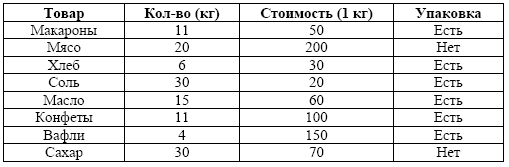 Укажите количество записей в данном фрагменте, удовлетворяющих условиям:Ответ________________Мальчики 5-6 классов занимаются в трех секциях: футбол, баскетбол и волейбол, причем каждыймальчик ходит только в один кружок. Всего мальчиков в указанных классах 36. На диаграмме 1 показано количество мальчиков в классах, а на диаграмме 2 – сколько человек занимается в каждойсекции.Ответьте на вопросы, используя данные двух диаграмм:Ответ________________Файл размером 60 Кбайт передается через некоторое соединение за 20 секунд. Определите размер файла в Кб, который можно передать через это же соединение за 3 минуты?Ответ________________На бесконечном поле имеется вертикальная стена, в которой есть ровно один проход. Точное расположение прохода и его длина неизвестны. Робот находится в клетке, прилегающей слева к нижнему участку стены (смотри рисунок 1). Напишите для Робота алгоритм, закрашивающий клетки как показано на рисунке 2.В таблице Arr хранятся положительные и отрицательные целые числа. Заполните таблицу трассировки обработки элементов массива, укажите значение переменной m в конце работы программы.Ответ________________Уровень сложности заданияКоличество заданийМаксимальный первичный баллПроцент первичного балла за задания данного уровня сложности от максимального первичного балла за всю работу, равного 16Базовый516100Количество балловРекомендуемая оценка15-16511-1448-103Менее 82Обозначение задания в работеПроверяемые элементы содержанияКоды элементов содержанияКоды проверяемых уменийУровень сложности заданияМаксимальный балл за выполнение заданияПримерное время выполнения задания (мин)1Основные компоненты компьютера и их функции2.11.2Б552Логические значения, операции, выражения1.1/4.13.1Б3103Алгоритм,  свойства  алгоритмов,  способы  записи алгоритмов.1.21.1/2.1Б154Логические значения, операции, выражения1.1/4.13.1Б4105Представление  формульной  зависимости  в графическом виде1.1/4.23.1Б310КодЭлементы содержания, проверяемые заданиями диагностической работИнформация и информационные процессы1.1Формализация  описания  реальных  объектов  и процессов, моделирование объектов и процессов1.2Алгоритм,  свойства  алгоритмов,  способы  записи алгоритмов. Блок-схемы. Представление о программированииКомпьютер – универсальное устройство обработки информации2.1Основные компоненты компьютера и их функцииОбработка графической информации3.1Оценка количественных параметров графических объектовМатематические основы информатики4.1Представление информации – знаковые системы. Естественные и формальные языки4.2Представление  формульной  зависимости  в графическом видеКодПланируемые результаты, которые проверяются заданиями диагностической работы1Владение основным понятийным аппаратом школьного курса информатики1.1Знание и понимание смысла понятий: основные  свойства  алгоритма,  типы  алгоритмических конструкций:  следование,  ветвление,  цикл.1.2Знание и понимание программного принципа работы компьютера2. Умение2.1выполнять  и  строить  простые алгоритмы3.Использование приобретенных знаний и умений в практической деятельности и повседневной жизни3.1Умение приводить (распознавать) примеры практического использования различных видов информации в повседневной жизни.№заданияВариант 1Вариант 2КритерииоцениванияМаксимальный балл за задание1Жесткий диск, наушники, оперативная память, принтер, монитор, системный блок, сканер, клавиатура, мышь, процессорЖесткий диск, наушники, оперативная память, принтер, монитор, системный блок, сканер, клавиатура, мышь, процессор0,5 балла за каждое верно указанное устройство, максимум – 5 баллов52Петя красный портфель, зеленая куртка;  Вася - синие и Женя – зеленый портфель, красная курткаАля – такса + голубой, Юля – колли + белый, Нина – мопс + зеленый.1 балл за каждое верное соответствие, максимум – 3 балла3326413752314651 балл за правильную последовательность действий14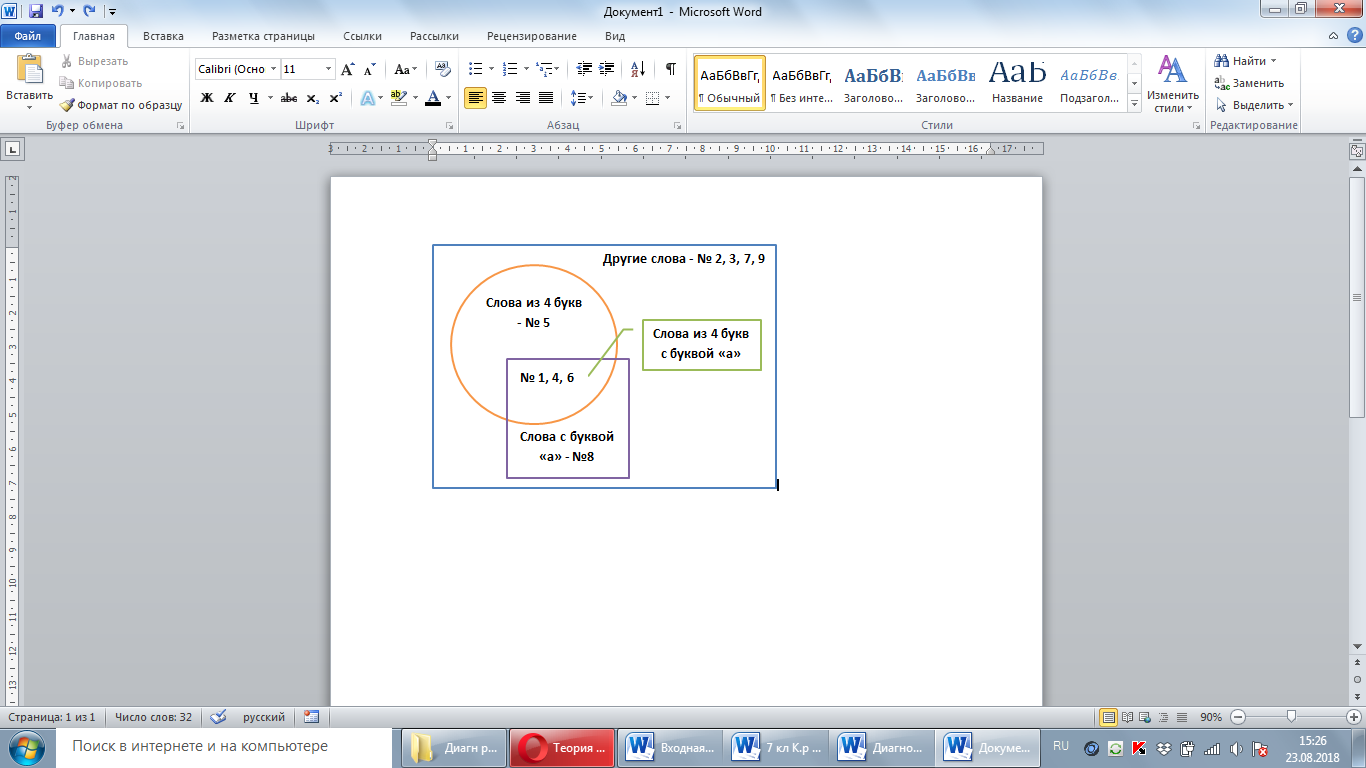 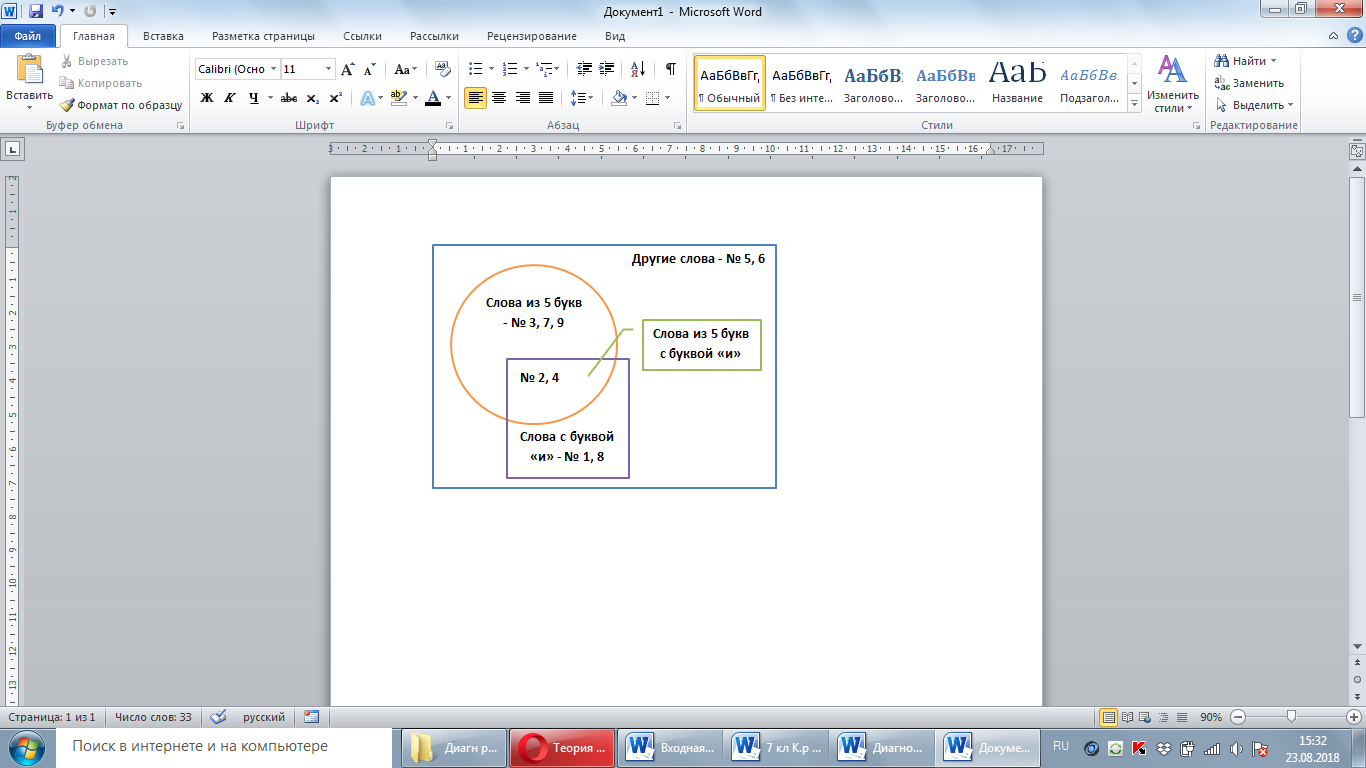 1 балл за каждое верно указанное множество, максимум – 4 балла4513 июля12, 13, 20 июляС 16 по 20 июля2 июля12, 13, 20 июляС 13 по 16 июля1 балл за каждый верный ответ, максимум – 3 балла3Максимальный балл за работуМаксимальный балл за работуМаксимальный балл за работуМаксимальный балл за работу16Максимальный балл5Фактический баллМаксимальный балл3Фактический баллНомерДействиеПодготовить грядкуВзять лейкуПосеять семена морковиВзять граблиСделать углубления для семянПолить грядкуРазравнять землю над семенамиМаксимальный балл1Фактический баллМаксимальный балл4Фактический баллМаксимальный балл3Фактический баллМаксимальный балл за диагностическую работу 16Фактический балл за диагностическую работуУровень сложности заданияКоличество заданийМаксимальный первичный баллПроцент первичного балла за задания данного уровня сложности от максимального первичного балла за всю работу, равного 12Базовый3325Повышенный3650Высокий1325Итого1012100Количество балловРекомендуемая оценка11-1258-1045-73Менее 52Обозначение задания в работеПроверяемые элементы содержанияКоды элементов содержанияКоды проверяемых уменийУровень сложности заданияМаксимальный балл за выполнение заданияПримерное время выполнения задания (мин)1Кодирование и декодирование информации1.2, 1.6, 6.1, 6.21.1Б11-32информация в компьютерных сетях, некомпьютерных источниках информации.1.4, 1.51.1, 3Б11-33Простейшие управляемые компьютерные модели2.1, 2.21.1Б11-34Оценка количественных параметров текстовой информации. 1.7, 4.1, 4.22, 1.3П12-55Оценка количественных параметров графических объектов.1.7, 3.1, 3.22, 1.3П22-56Оценка количественных параметров информационных процессов. Скорость передачи и обработки объектов1.7, 1.4, 4.22, 1.2П22-57Оценка количественных параметров информационных объектов. Объем памяти, необходимый для хранения объектов1.7, 1.4, 5.1, 5.22, 1.3, 3В315-20КодЭлементы содержания, проверяемые заданиями диагностической работИнформация и информационные процессы1.1Информация и её свойства1.2Информационные процессы. Обработка информации1.3Элементы комбинаторики. Расчет количества вариантов1.4Информационные процессы. Хранение и передача информации1.5Всемирная паутина как информационное хранилище1.6Представление информации1.7Дискретная форма представления информации. Единицы измерения информацииКомпьютер – универсальное устройство обработки информации2.1Файлы и файловые структуры2.2Пользовательский интерфейсОбработка графической информации3.1Компьютерная графика3.2Оценка количественных параметров графических объектовОбработка текстовой информации4.1Текстовые документы и технологии их создания4.2Оценка количественных параметров текстовых документовМультимедиа5.1Технология мультимедиа.5.2Оценка количественных параметров аудио файловМатематические основы информатики6.1Представление информации – знаковые системы. Естественные и формальные языки6.2Кодирование информацииКодПланируемые результаты, которые проверяются заданиями диагностической работы1Владение основным понятийным аппаратом школьного курса информатики1.1Знание и понимание смысла понятий: информация, информационные процессы, единицы измерения информации, кодирование и декодирование, файловая система.1.2Знание и понимание смысла информационных процессов: хранение, обработка, передача, создание1.3Умение давать оценку количественных параметров информации: измерение графической, текстовой, аудио информации.2. Решение задач различного типа и уровня сложности3.Использование приобретенных знаний и умений в практической деятельности и повседневной жизни3.1Умение приводить (распознавать) примеры практического использования различных видов информации в повседневной жизни.3.2Умение применять полученные знания о создании и обработке графических, текстовых и мультимедиа объектов.№заданияВариант 1Вариант 2Критерии оцениванияМаксимальный балл за задание12(АЯАЯММ)3(КАНТАТА)1 балл за правильный ответ122 146 8006 5001 балл за правильный ответ13D:\ ФУТБОЛ\ФОТО\ЛУЧШИЕD:\ ПРИРОДА\УРАЛ\ЖИВОТНЫЕ\КРАСНОКНИЖНЫЕ1 балл за правильный ответ14в 1,6 разав 1,25 раза 1 балл за верное решение в общем виде.1 балл за правильный ответ25256337,51 балл за верное решение в общем виде.1 балл за правильный ответ2620с.75с.1 балл за верное решение в общем виде.1 балл за правильный ответ2751200 Гц51200 Гц1 балл за верную запись всех исходных формул.1 балл за верное решение в общем виде.1 балл за получения верного числового ответа с единицей измерения3Максимальный балл за работуМаксимальный балл за работуМаксимальный балл за работуМаксимальный балл за работу12ПЛАМЯ000110100110Максимальный балл1Фактический баллЗапросНайдено страницЧЕЛЯБИНСК & ФУТБОЛ 10 900ЧЕЛЯБИНСК77 700ФУТБОЛ2 080 000Максимальный балл1Фактический баллМаксимальный балл1Фактический баллДано:РешениеМаксимальный балл2Фактический баллДано:РешениеМаксимальный балл2Фактический баллДано:РешениеМаксимальный балл2Фактический баллДано:РешениеМаксимальный балл3Фактический баллМаксимальный балл за диагностическую работу 12Фактический балл за диагностическую работуУровень сложности заданияКоличество заданийМаксимальный первичный баллПроцент первичного балла за задания данного уровня сложности от максимального первичного балла за всю работу, равного 12Базовый3325Повышенный3650Высокий1325Итого1012100Количество балловРекомендуемая оценка11-1258-1045-73Менее 52Обозначение задания в работеПроверяемые элементы содержанияКоды элементов содержанияКоды проверяемых уменийУровень сложности заданияМаксимальный балл за выполнение заданияПримерное время выполнения задания (мин)1Кодирование и декодирование информации1.2, 1.6, 6.1, 6.21.1Б11-32информация в компьютерных сетях, некомпьютерных источниках информации.1.4, 1.51.1, 3Б11-33Простейшие управляемые компьютерные модели2.1, 2.21.1Б11-34Оценка количественных параметров текстовой информации. 1.7, 4.1, 4.22, 1.3П12-55Оценка количественных параметров графических объектов.1.7, 3.1, 3.22, 1.3П22-56Оценка количественных параметров информационных процессов. Скорость передачи и обработки объектов1.7, 1.4, 4.22, 1.2П22-57Оценка количественных параметров информационных объектов. Объем памяти, необходимый для хранения объектов1.7, 1.4, 5.1, 5.22, 1.3, 3В315-20КодЭлементы содержания, проверяемые заданиями диагностической работИнформация и информационные процессы1.1Информация и её свойства1.2Информационные процессы. Обработка информации1.3Элементы комбинаторики. Расчет количества вариантов1.4Информационные процессы. Хранение и передача информации1.5Всемирная паутина как информационное хранилище1.6Представление информации1.7Дискретная форма представления информации. Единицы измерения информацииКомпьютер – универсальное устройство обработки информации2.1Файлы и файловые структуры2.2Пользовательский интерфейсОбработка графической информации3.1Компьютерная графика3.2Оценка количественных параметров графических объектовОбработка текстовой информации4.1Текстовые документы и технологии их создания4.2Оценка количественных параметров текстовых документовМультимедиа5.1Технология мультимедиа.5.2Оценка количественных параметров аудио файловМатематические основы информатики6.1Представление информации – знаковые системы. Естественные и формальные языки6.2Кодирование информацииКодПланируемые результаты, которые проверяются заданиями диагностической работы1Владение основным понятийным аппаратом школьного курса информатики1.1Знание и понимание смысла понятий: информация, информационные процессы, единицы измерения информации, кодирование и декодирование, файловая система.1.2Знание и понимание смысла информационных процессов: хранение, обработка, передача, создание1.3Умение давать оценку количественных параметров информации: измерение графической, текстовой, аудио информации.2. Решение задач различного типа и уровня сложности3.Использование приобретенных знаний и умений в практической деятельности и повседневной жизни3.1Умение приводить (распознавать) примеры практического использования различных видов информации в повседневной жизни.3.2Умение применять полученные знания о создании и обработке графических, текстовых и мультимедиа объектов.№заданияВариант 1Вариант 2Критерии оцениванияМаксимальный балл за задание1231 балл за правильный ответ1217000740001 балл за правильный ответ13D:\ ПРОГРАММЫ\ИГРЫ\СТРАТЕГИИ\ГЕРОИD:\ ПРОГРАММЫ\В РАЗРАБОТКЕ\ДОКУМЕНТАЦИЯ\ СРОЧНОЕ1 балл за правильный ответ14Объем сообщения Ольги в 2 раза больше объема сообщения ЛеныОбъем сообщения Лены в 2 раза больше объема сообщения Ольги1 балл за верное решение в общем виде.1 балл за правильный ответ2516 321 балл за верное решение в общем виде.1 балл за правильный ответ262с.15с.1 балл за верное решение в общем виде.1 балл за правильный ответ279000Кб6000Кб1 балл за верную запись всех исходных формул.1 балл за верное решение в общем виде.1 балл за получения верного числового ответа с единицей измерения3Максимальный балл за работуМаксимальный балл за работуМаксимальный балл за работуМаксимальный балл за работу12АКЛО0011001110Максимальный балл1Фактический баллЗапросНайдено страницТанки35 000Грязь63 000Танки&Грязь24 000Максимальный балл1Фактический баллМаксимальный балл1Фактический баллДано:РешениеМаксимальный балл2Фактический баллДано:РешениеМаксимальный балл2Фактический баллДано:РешениеМаксимальный балл2Фактический баллДано:РешениеМаксимальный балл3Фактический баллМаксимальный балл за диагностическую работу 12Фактический балл за диагностическую работуУровень сложности заданияКоличество заданийМаксимальный первичный баллПроцент первичного балла за задания данного уровня сложности от максимального первичного балла за всю работу, равного 16Базовый3319Повышенный3638Высокий2743Итого816100Количество балловРекомендуемая оценка14-16511-1348-103Менее 82Обозначение задания в работеПроверяемые элементы содержанияКоды проверяемыхэлементовсодержанияКоды проверяемых уменийУровень сложности заданияМаксимальный балл за выполнение заданияПримерное время выполнения задания (мин)Знание о дискретной форме представления числовой, текстовой, графической и звуковой информации1.1/4.11.1/1.2/2.2Б12-3Умение определять значение логического выраженияУмение кодировать и декодировать  информацию1.1/1.3/4.12.2/2.3Б12-3Умение определять значение логического выражения1.32.2/2.3Б12-3Знание о дискретной форме представления числовой, текстовой, графической и звуковой информации1.1/4.11.1/1.2/2.2П25Умение определять значение логического выраженияУмение использовать схемы1.32.2/2.1/3П25Умение исполнить простейшийциклический алгоритм, записанный на алгоритмическом языке2.2/2.2/2.3/2.41.3/2.4/3П25Знание о дискретной форме представления числовой информации1.1/4.11.1/1.2/2.2/3В35Умение исполнить простейшийциклический алгоритм, записанный на алгоритмическом языкеУмение код программы реализующий поставленную задачу2.2/2.4/3.51.3/2.4/3В415Всего заданий – 8; из них по уровню сложности: Б – 3, П – 3, В – 2.Максимальный балл – 16. Общее время выполнения работы – 45 мин.Всего заданий – 8; из них по уровню сложности: Б – 3, П – 3, В – 2.Максимальный балл – 16. Общее время выполнения работы – 45 мин.Всего заданий – 8; из них по уровню сложности: Б – 3, П – 3, В – 2.Максимальный балл – 16. Общее время выполнения работы – 45 мин.Всего заданий – 8; из них по уровню сложности: Б – 3, П – 3, В – 2.Максимальный балл – 16. Общее время выполнения работы – 45 мин.Всего заданий – 8; из них по уровню сложности: Б – 3, П – 3, В – 2.Максимальный балл – 16. Общее время выполнения работы – 45 мин.Всего заданий – 8; из них по уровню сложности: Б – 3, П – 3, В – 2.Максимальный балл – 16. Общее время выполнения работы – 45 мин.Всего заданий – 8; из них по уровню сложности: Б – 3, П – 3, В – 2.Максимальный балл – 16. Общее время выполнения работы – 45 мин.КодЭлементы содержания, проверяемые заданиями диагностической работыМатематические основы информатики1.1Системы счисления1.2Представление чисел в компьютере1.3Элементы алгебры логикиОсновы алгоритмизации2.1Алгоритмы и исполнители2.2Способы записи алгоритмов2.3Объекты алгоритмов2.4Основные алгоритмические конструкцииНачала программирования3.1Общие сведения о языке программирования Паскаль3.2Организация ввода и вывода данных3.3Программирование линейных алгоритмов3.4Программирование разветвляющихся алгоритмов3.5Программирование циклических алгоритмовИнформация и информационные процессы4.1Двоичное кодирование4.2Измерение информацииКодПланируемые результаты, которые проверяются заданиями диагностической работы1Владение основным понятийным аппаратом школьного курса информатики. Знать / понимать:1.1виды информационных процессов, примеры источников иприемников информации;1.2единицы измерения количества и скорости передачи информации, принцип дискретного (цифрового)представления информации;1.3основные свойства алгоритма, типы алгоритмических конструкций: следование, ветвление, цикл; понятие вспомогательного алгоритма;2. Уметь:2.1оценивать числовые параметры информационных объектови процессов: объем памяти,необходимый для храненияинформации;2.2переходить от одного представленияданных к другому;2.3использовать логические значения, операции и выражения с ними;2.4определять результат выполнения заданного алгоритма или его фрагмента; анализировать предложенный алгоритм, например, определять какие результаты возможны при заданном множестве исходных значений3.Использование приобретенных знаний и умений в практической деятельности и повседневной жизни3.1Умение приводить (распознавать) примеры практического использования различных видов информации в повседневной жизни.3.2Умение применять полученные знания о создании и обработке графических, текстовых и мультимедиа объектов.№заданияВариант 1Вариант 2Критерии оцениванияМаксимальный балл за задание1ВB1 балл за выбор верного ответа12ГВБАВБАГ1 балл за верно указанную последовательность символов13111000101 балл за верно указанную последовательность символов141421031 балл за верный перевод чисел в 10-ую с.с.1 балл за верный ответ в своейс.с.251 балл за каждую верно закрашенную область261 балл – верно закрашенные клетки1 балл – указание позиции Робота в конце выполнения алгоритма2713121 балл за верный ответ2 балл за верное решение 38А) 120Б) Пример возможного написания кода:PascalVar a,b,c,s: integer;BeginReadln(a,b,c);s=0;		If (a<0) then s=s+a;		If (b<0) then s=s+b;		If (c<0) then s=s+c;Writeln(s);End.А) 25Б) Пример возможного написания кода:PascalVar a,b,c,k: integer;BeginReadln(a,b,c);k=0;		If (a>0) then k=k+1;		If (b>0) then k=k+1;		If (c>0) then k=k+1;Writeln(s);End.2 балла за верный ответ в пункте А)2 балл за верный код программы в пункте Б)4Максимальный балл за диагностическую работуМаксимальный балл за диагностическую работуМаксимальный балл за диагностическую работуМаксимальный балл за диагностическую работу16Максимальный балл1Фактический баллКодЗапросАБелый | Черный | РозовыйБ(Белый& Черный)| РозовыйВБелый & (Черный | Розовый)ГБелый & Черный &РозовыйМаксимальный балл1Фактический баллМаксимальный балл1Фактический баллМаксимальный балл2Фактический баллМаксимальный балл2Фактический баллиспользоватьРоботалгначвлевовниз  вправонцпокане сверху свободновправовниззакраситьвправокцкон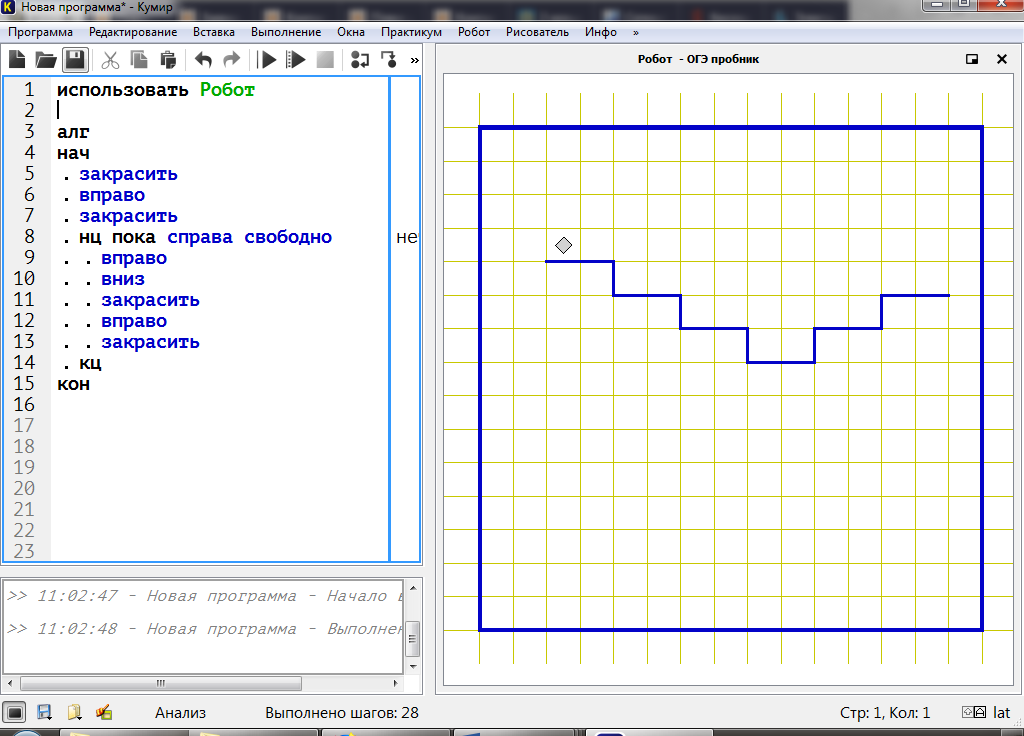 Максимальный балл2Фактический баллМаксимальный балл3Фактический баллМаксимальный балл4Фактический баллМаксимальный балл за диагностическую работу 12Фактический балл за диагностическую работуУровень сложности заданияКоличество заданийМаксимальный первичный баллПроцент первичного балла за задания данного уровня сложности от максимального первичного балла за всю работу, равного 14Базовый4642Повышенный3858Итого714100Количество балловРекомендуемая оценка12-14510-1247-93Менее 72Обозначение задания в работеПроверяемыеэлементы содержанияКоды проверяемыхэлементовсодержанияКоды проверяемых уменийУровеньсложностизаданияМаксимальный балл за выполнение заданияПримерное время выполнения задания(мин.)Знание о дискретной форме представления числовой, текстовой, графической и звуковой информации1.1/4.11.1/1.2/2.2Б15Знание о дискретной форме представления числовой, текстовой, графической и звуковой информации1.1/4.11.1/1.2/2.2П210Умение определять значение логического выражения1.32.2/2.3Б15Умение определять значение логического выраженияУмение кодировать и декодировать информацию1.1/1.3/4.12.2/2.3П25Умение оценивать количественныепараметры информационных объектов4.1/4.21.2/2.1/3Б25Умение исполнить простейшийциклический алгоритм, записанный на алгоритмическом языке2.2/2.2/2.3/2.41.3/2.4/3Б25Умение исполнить простейшийциклический алгоритм, записанный на алгоритмическом языкеУмение обосновать выбор ответа с опорой на теоретический материал2.2/2.4/3.51.3/2.4/3П410Всего заданий – 7; из них по уровню сложности: Б – 4, П – 3.Максимальный балл – 14. Общее время выполнения работы – 45 мин.Всего заданий – 7; из них по уровню сложности: Б – 4, П – 3.Максимальный балл – 14. Общее время выполнения работы – 45 мин.Всего заданий – 7; из них по уровню сложности: Б – 4, П – 3.Максимальный балл – 14. Общее время выполнения работы – 45 мин.Всего заданий – 7; из них по уровню сложности: Б – 4, П – 3.Максимальный балл – 14. Общее время выполнения работы – 45 мин.Всего заданий – 7; из них по уровню сложности: Б – 4, П – 3.Максимальный балл – 14. Общее время выполнения работы – 45 мин.Всего заданий – 7; из них по уровню сложности: Б – 4, П – 3.Максимальный балл – 14. Общее время выполнения работы – 45 мин.Всего заданий – 7; из них по уровню сложности: Б – 4, П – 3.Максимальный балл – 14. Общее время выполнения работы – 45 мин.Всего заданий – 7; из них по уровню сложности: Б – 4, П – 3.Максимальный балл – 14. Общее время выполнения работы – 45 мин.Код Элементы содержания, проверяемые заданиями диагностической работыМатематические основы информатики1.1Системы счисления1.2Представление чисел в компьютере1.3Элементы алгебры логикиОсновы алгоритмизации2.1Алгоритмы и исполнители2.2Способы записи алгоритмов2.3Объекты алгоритмов2.4Основные алгоритмические конструкцииНачала программирования3.1Общие сведения о языке программирования Паскаль3.2Организация ввода и вывода данных3.3Программирование линейных алгоритмов3.4Программирование разветвляющихся алгоритмов3.5Программирование циклических алгоритмовИнформация и информационные процессы4.1Двоичное кодирование4.2Измерение информацииКодПланируемые результаты, которые проверяются заданиями диагностической работы1Владение основным понятийным аппаратом школьного курса информатики. Знать / понимать:1.1виды информационных процессов, примеры источников иприемников информации;1.2единицы измерения количества и скорости передачи информации, принцип дискретного (цифрового)представления информации;1.3основные свойства алгоритма, типы алгоритмических конструкций: следование, ветвление, цикл; понятие вспомогательного алгоритма;2. Уметь:2.1оценивать числовые параметры информационных объектови процессов: объем памяти,необходимый для храненияинформации;2.2переходить от одного представленияданных к другому;2.3использовать логические значения, операции и выражения с ними;2.4определять результат выполнения заданного алгоритма или его фрагмента; анализировать предложенный алгоритм, например, определять какие результаты возможны при заданном множестве исходных значений3.Использование приобретенных знаний и умений в практической деятельности и повседневной жизни3.1Умение приводить (распознавать) примеры практического использования различных видов информации в повседневной жизни.3.2Умение применять полученные знания о создании и обработке графических, текстовых и мультимедиа объектов.№заданияВариант 1Вариант 2Критерии оцениванияМаксимальный балл за задание1ГБ 1 балл за выбор верного ответа1250057364582 балла за правильно вычисленное значение выражения23101111011 балл за правильно указанную последовательность символов1419141 балл за таблицу истинности1 балл за верный ответ в 10-ой системе счисления.2524Кб32 цвета1 балл за верное решение 1 балл за перевод из Кб (или в Кб)26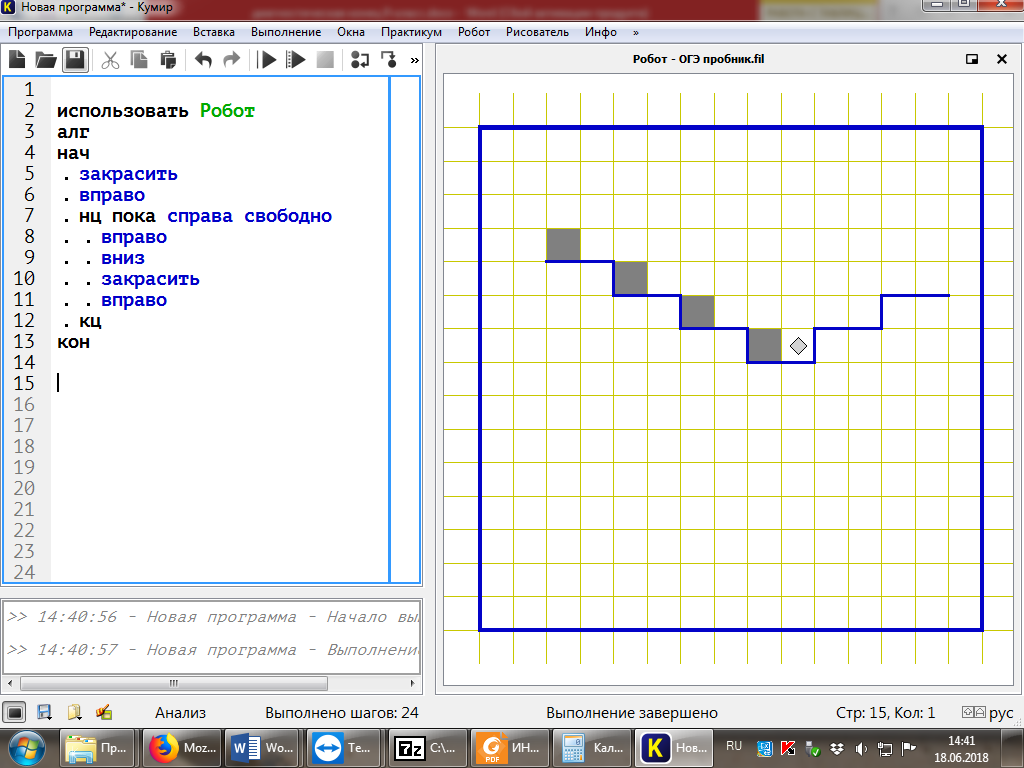 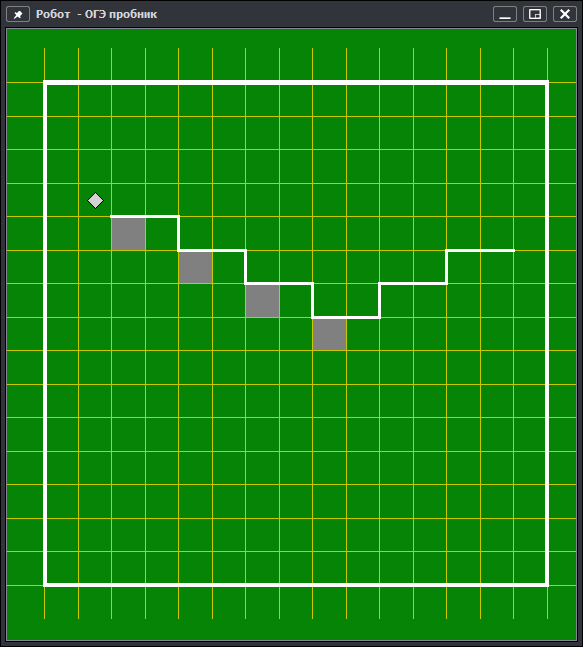 1 балл – верно закрашенные клетки1 балл – указание позиции Робота в конце выполнения алгоритма27А) 445Б) программе соответствует блок-схема Б.1, так как в программе и на схеме используется цикл с предусловием. На блок-схеме Б.2 – цикл с постусловиемА) 140Б) программе соответствует блок-схема Б.1, так как в программе и на схеме используется цикл с предусловием. На блок-схеме Б.2 – цикл с постусловием2 балла за верный ответ в пункте А)1 балл за верный выбор блок-схемы в пункте Б)1 балл за обоснование выбора в пункте Б)4Максимальный балл за работуМаксимальный балл за работуМаксимальный балл за работуМаксимальный балл за работу14Максимальный балл1Фактический баллМаксимальный балл2Фактический баллМаксимальный балл1Фактический баллАВСF10110Максимальный балл2Фактический баллДано:РешениеМаксимальный балл2Фактический баллиспользоватьРоботалгначзакраситьвправонцпокасправа свободновправовниззакраситьвправокцконМаксимальный балл2Фактический баллМаксимальный балл4Фактический баллМаксимальный балл за диагностическую работу 14Фактический балл за диагностическую работуУровень сложности заданияКоличество заданийМаксимальный первичный баллПроцент первичного балла за задания данного уровня сложности от максимального первичного балла за всю работу, равного 18Базовый51056Повышенный2422Высокий1422Итого718100Количество балловРекомендуемая оценка16-18513-1549-123Менее 92Обозначение задания в работеПроверяемые элементы содержанияКоды элементов содержанияКоды проверяемых уменийУровень сложности заданияМаксимальный балл за выполнение заданияПримерное время выполнения задания (мин)Знание о дискретной форме представления числовой, текстовой, графической и звуковой информации1.1/1.21.2Б15Умение использовать информационно-коммуникационные технологии1.3/6.31.4/2.3Б13Умение исполнить простейшийциклический алгоритм, записанный на алгоритмическом языке3.2/3.4/4.62.5Б35Умение осуществлять поиск в готовой базе данных по сформулированному условию21.4/2.3/2.4Б43Умение представлять формульнуюзависимость в графическом виде2.3/5.32.2Б4Умение определять скорость передачи информации2.11.1/1.2П7Умение написать короткий алгоритм в среде формального исполнителя31.3/2.5П9Умение исполнить циклическийалгоритм обработки массива чисел, записанный на алгоритмическом языке4.6/4.71.3/2.5В9Всего заданий – 8; из них по уровню сложности: Б – 5, П – 2, В – 1.Максимальный балл – 18.Общее время выполнения работы – 45 мин.Всего заданий – 8; из них по уровню сложности: Б – 5, П – 2, В – 1.Максимальный балл – 18.Общее время выполнения работы – 45 мин.Всего заданий – 8; из них по уровню сложности: Б – 5, П – 2, В – 1.Максимальный балл – 18.Общее время выполнения работы – 45 мин.Всего заданий – 8; из них по уровню сложности: Б – 5, П – 2, В – 1.Максимальный балл – 18.Общее время выполнения работы – 45 мин.Всего заданий – 8; из них по уровню сложности: Б – 5, П – 2, В – 1.Максимальный балл – 18.Общее время выполнения работы – 45 мин.Всего заданий – 8; из них по уровню сложности: Б – 5, П – 2, В – 1.Максимальный балл – 18.Общее время выполнения работы – 45 мин.Всего заданий – 8; из них по уровню сложности: Б – 5, П – 2, В – 1.Максимальный балл – 18.Общее время выполнения работы – 45 мин.КодЭлементы содержания, проверяемые заданиями диагностической работыМатематические основы информатики1.1Системы счисления1.2Представление чисел в компьютере1.3Элементы алгебры логикиМоделирование и формализация2.1Моделирование как метод познания2.2Знаковые модели2.3Графические информационные модели2.4Табличные информационные модели2.5БД как модель предметной области2.6СУБДОсновы алгоритмизации3.1Алгоритмы и исполнители3.2Способы записи алгоритмов3.3Объекты алгоритмов3.4Основные алгоритмические конструкции3.5Конструирование алгоритмов3.6Алгоритмы управленияНачала программирования4.1Общие сведения о языке программирования Паскаль4.2Организация ввода и вывода данных4.3Программирование как этап решения задачи на компьютере4.4Программирование линейных алгоритмов4.5Программирование разветвляющихся алгоритмов4.6Программирование циклических алгоритмов4.7Одномерные массивы целых чисел4.8Запись вспомогательных алгоритмов на языке ПаскальОбработка числовой информации в электронных таблицах5.1Электронные таблицы5.2Организация вычислений в ЭТ5.3Средства анализа и визуализации данныхКоммуникационные технологии6.1Локальные и глобальные компьютерные сети6.2Всемирная компьютерная сеть Интернет 6.3.Информационные ресурсы и сервисы Интернета6.4Создание Web- сайтаКодПланируемые результаты, которые проверяются заданиями диагностической работы1Владение основным понятийным аппаратом школьного курса информатики. Знать / понимать:1.1виды информационных процессов, примеры источников и приемников информации;1.2единицы измерения количества и скорости передачи информации, принцип дискретного (цифрового) представления информации;1.3основные свойства алгоритма, типы алгоритмических конструкций: следование, ветвление, цикл; понятие вспомогательного алгоритма;1.4назначение и функции используемых информационных и коммуникационных технологий2. Уметь:2.1оценивать числовые параметры информационных объектов и процессов: объем памяти, необходимый для хранения информации;скорость передачи информации;2.2.создавать и использовать различные формы представленияинформации: формулы, графики, диаграммы, таблицы (в томчисле динамические, электронные, в частности впрактических задачах); переходить от одного представленияданных к другому;2.3искать информацию с применением правил поиска(построения запросов) в базах данных, компьютерных сетях,некомпьютерных источниках информации (справочниках исловарях, каталогах, библиотеках);2.4использовать логические значения, операции и выражения с ними;2.5определять результат выполнения заданного алгоритма или его фрагмента; анализировать предложенный алгоритм, например, определять какие результаты возможны при заданном множестве исходных значений3.Использование приобретенных знаний и умений в практической деятельности и повседневной жизни3.1Умение приводить (распознавать) примеры практического использования различных видов информации в повседневной жизни.3.2Умение применять полученные знания о создании и обработке графических, текстовых и мультимедиа объектов.3.3Умение создавать простейшие модели объектов и процессов в видеизображений и чертежей, динамических (электронных)таблиц, программ (в том числе в форме блок-схем);№заданияВариант 1Вариант 2Критерии оцениванияМаксимальный балл за задание1981 балл за верный ответ124604301 балл за верный ответ13851161 балл за верный ответ142,1,77,1,31 балл за каждый верный ответ355, нет, да, нет24, да, да, нет1 балл за каждый верный ответ46540Кб90 Кб2 балла за верное решение и верный ответ1 балл, если верный ответ указан в других единицах измерения27использовать Роботалгначнц пока справа стенавлевозакраситьвправовверхкцнц пока справа свободновверхкцнц пока справа стенавлевозакраситьвправовверхкцкон2 балла, если алгоритм правильно работает при всех допустимых исходных данных, 1 балл в случае если 1) алгоритм завершается и Робот при этом не разбивается; 2) закрашено не более 10 лишних клеток; 3) остались не закрашенными не более 10 клеток из числа тех, что должны быть закрашены28Ответ:m = -8Ответ: m = 153 балла за верную таблицу трассировки + 1 балл за верное конечное значение переменной в ответе4Максимальный балл за диагностическую работуМаксимальный балл за диагностическую работуМаксимальный балл за диагностическую работуМаксимальный балл за диагностическую работу18Максимальный балл1Фактический баллЗапросКоличество страниц (тыс.)Берлин &Лондон355Берлин &Париж220Берлин &Париж &Лондон115Максимальный балл1Фактический баллМаксимальный балл1Фактический баллУсловиеКоличество записей(Кол-во (кг) >= 11) И НЕ (Упаковка = «Есть»)(Стоимость(1 кг) < 160) И (Упаковка = «Нет»)(Упаковка = «Есть») ИЛИ (Стоимость(1 кг) > 100)Максимальный балл3Фактический баллДиаграмма 1Диаграмма 2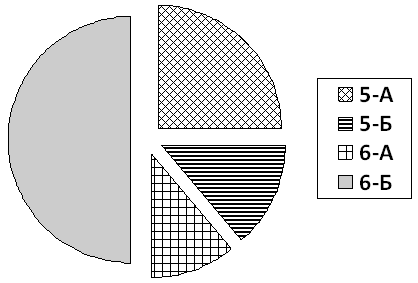 ВопросОтветВычислите количество мальчиков в 5-БВ секцию футбола ходит больше мальчиков из 6-А, чем из 6-Б?Могут ли все учащиеся 6-А быть волейболистами?Могут ли все учащиеся 6-Б быть баскетболистами?Максимальный балл4Фактический баллДано:РешениеМаксимальный балл2Фактический баллРис 1.Рис 1.Рис 1.Рис 2.Рис 2.Рис 2.РПрограмма:Программа:Программа:Программа:Программа:Программа:Программа:Программа:Программа:Программа:Программа:Программа:Программа:Программа:Программа:Программа:Программа:Программа:Максимальный балл2Фактический баллvark,m: integer;Arr: array [1..10] of integer;beginArr[1]:=-3; Arr[2]:=5;Arr[3]:=-4; Arr[4]:=2;Arr[5]:=8; Arr[6]:=-2;Arr[7]:=9; Arr[8]:=15;Arr[9]:=-8; Arr[10]:=-7;m:=1;for k:=1 to 10 do if Arr[k] + 2*m > 5 then   begin  m:=Arr[k];  end;  writeln (m)end.Максимальный балл4Фактический баллМаксимальный балл за диагностическую работу 18Фактический балл за диагностическую работу